Texas City Independent School DistrictCalvin Vincent Early Childhood Center                             Head Start Program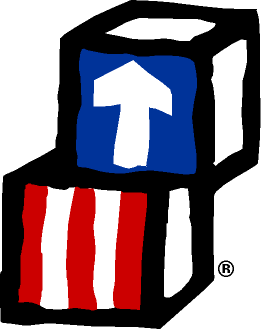 Annual Report 2019-2020Texas City Independent School DistrictCalvin Vincent Head Start Program1805 13th Avenue North Texas City, Texas 77590(409) 916 – 0512Table of Contents			Mission Statement						3			Head Start Staff						3Director’s Greeting						4			Philosophy							4			TCISD Beliefs							5			History 							6			Head Start Service Areas					7			Explanation of Expenditures					8			Proposed Budget						8								Children and Families Served					8Enrollment Profile 2019-2020				9Federal Review Results					9			Financial Audit Results					9			Child Health and Development				10			Parent Involvement						10			Preparing Students for Kindergarten				11			Child Outcomes						12          Mission StatementThe mission of the Texas City ISD Head Start Program is to recruit and equip eligible Head Start families with the tools and resources necessary to promote and support them to become responsible and productive citizens in society.  The program recognizes the need to increase school readiness, in a cooperative effort with home and community, through the provision of services designed to enhance the development of the whole child.Head Start Staff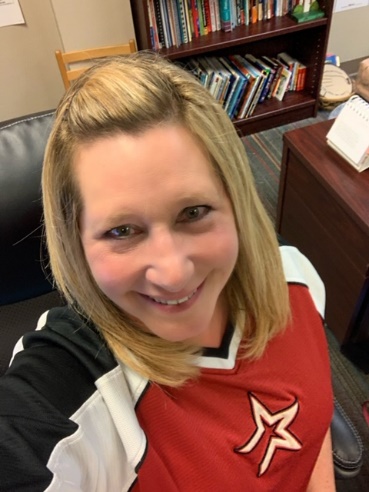 A message from Susan Unger, Program Principal and DirectorOn behalf of the TCISD Calvin Vincent Head Start Program, I am pleased to present you with the 2019-2020 Annual Report. This report is in accordance with the Head Start Act of 2007 and has been developed to provide information regarding program operations, expenditures, and activities from Fiscal Year 2020 to the community we serve. The teachers and staff of Calvin Vincent Early Childhood Center believe that education is the key to success and we continue to strive to ensure excellence in our programming and instruction.  We are proud of the services we offer and welcome the opportunity to share our practices and program information with the community we serve. We ascertain the District’s guiding principle that “Together we Succeed”; therefore, we commit to prepare our students for their future by building relationships, making learning relevant and rigorous, and developing each student’s unique talents and skills.PhilosophyThe Calvin Vincent Early Childhood Center Staff believes that it is important to meet the needs of low income families and their children, whereas growth and development opportunities are provided to empower families to strive for self-sufficiency and life-long success.  It is also our belief that through effective collaboration between family, school and the community, Head Start families will be offered a range of comprehensive services that will improve the lives of children and families over a long period of time.Texas City Independent School District                                                    Together We SucceedOur BeliefsEvery decision should be based upon what is best for students.All stakeholders should be treated with respect.Cultural diversity should be embraced.High expectations should be maintained for all employees and students.District employees should take time to know and understand students and colleagues.High quality instruction should be delivered in an engaging manner.All students should have opportunities to explore and develop their unique traits.Each Texas City ISD graduate should be college and/or career ready.All TCISD graduation pathways are worthy and deserving of respect.Implementation of quality research-based professional development will improve student learning.All district personnel have a moral obligation to create, maintain and support a learning environment that is academically, emotionally and physically safe.Shared leadership and collaboration are essential for our successOur MissionWe will prepare our students to reach their full potential and excel in their chosen paths.History of Calvin Vincent Head Start ProgramTCISD Head Start opened its doors to provide an eight-week summer program to 60 children in June 1965, the inception of Head Start Programs across the country. The federal grant funds were channeled through Galveston County Community Action Council (GCCAC) to establish Texas City as a delegate agency to serve preschool children in Texas City School District, which was composed of 19.3 square miles.  In 1970, Head Start became a nine-month program and offered limited transportation services to and from school. Over a period of 20 years, the program relocated to several school district campuses, increased the funded enrollment from 60 to 130, converged with the District’s pre-kindergarten program, purchased buses and became a delegate agency of Hitchcock Independent School District. During the 30th anniversary of Head Start in 1995, Texas City ISD Board of Trustees proclaimed the program to be named “Calvin Vincent” Head Start, honoring the 30-year Head Start Director, Calvin Vincent.   In 1997, TCISD Head Start received a federal grant award to support the renovation/addition project at the Heights Elementary campus to accommodate Head Start and pre-kindergarten students. The project was completed in September 1998, and the program relocated to the Heights campus, servicing approximately 200 students. Placement on the elementary campus allowed the students excellent transitional activities, access to the gym, cafeteria, library and opportunities for parent participation in the PTO (Parent and Teacher Organization). The program offered a morning and an afternoon session – three and a half hours each, to three and four-year-old students at the Heights campus.The Office of Head Start began its move from indefinite project periods to five-year periods in January 2012.   This change required Texas City ISD Head Start Program, a delegate agency and Hitchcock ISD, the grantee, to re-compete for a five-year grant project. The proposal in the re-competition grant included some major changes to the current program operation. The proposed changes described a request to become grantee, increase funding, increase the funded enrollment, change the service option from half day to full day, and relocate to a District’s newly renovated larger campus. An overall improvement to the quality of services was proposed and approved by the Office of Head Start in July 2013.  The new five-year grant awarded Texas City ISD grantee status, increased funding, additional staff, and a funded enrollment of 154 children for a full day classroom setting. In August 2013, the Calvin Vincent Head Start Program re-located to the District’s renovated building located at the campus of the old high school. The building was renovated specifically to accommodate the growth of the District’s Pre-K/Head Start Program and was named “Calvin Vincent Early Childhood Center.” The Head Start Program continues to have a strong collaboration with the District’s pre-kindergarten program, maximizing resources, staff and services to over 250 children and families in Texas City School District. Services include education, health, nutrition, social services, parenting/fatherhood involvement, disability, transportation, and mental health counseling. TCISD Calvin Vincent Head Start Service Area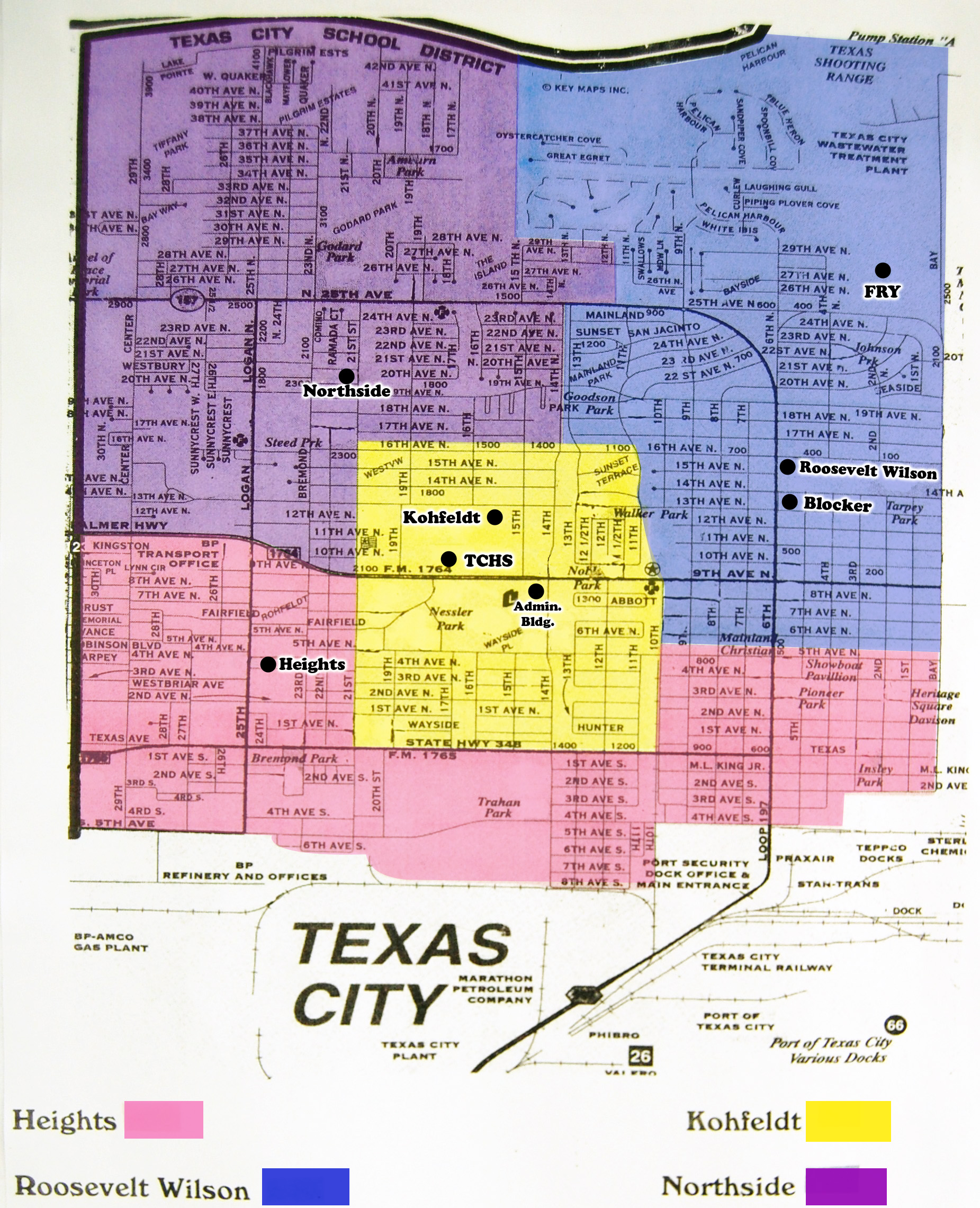 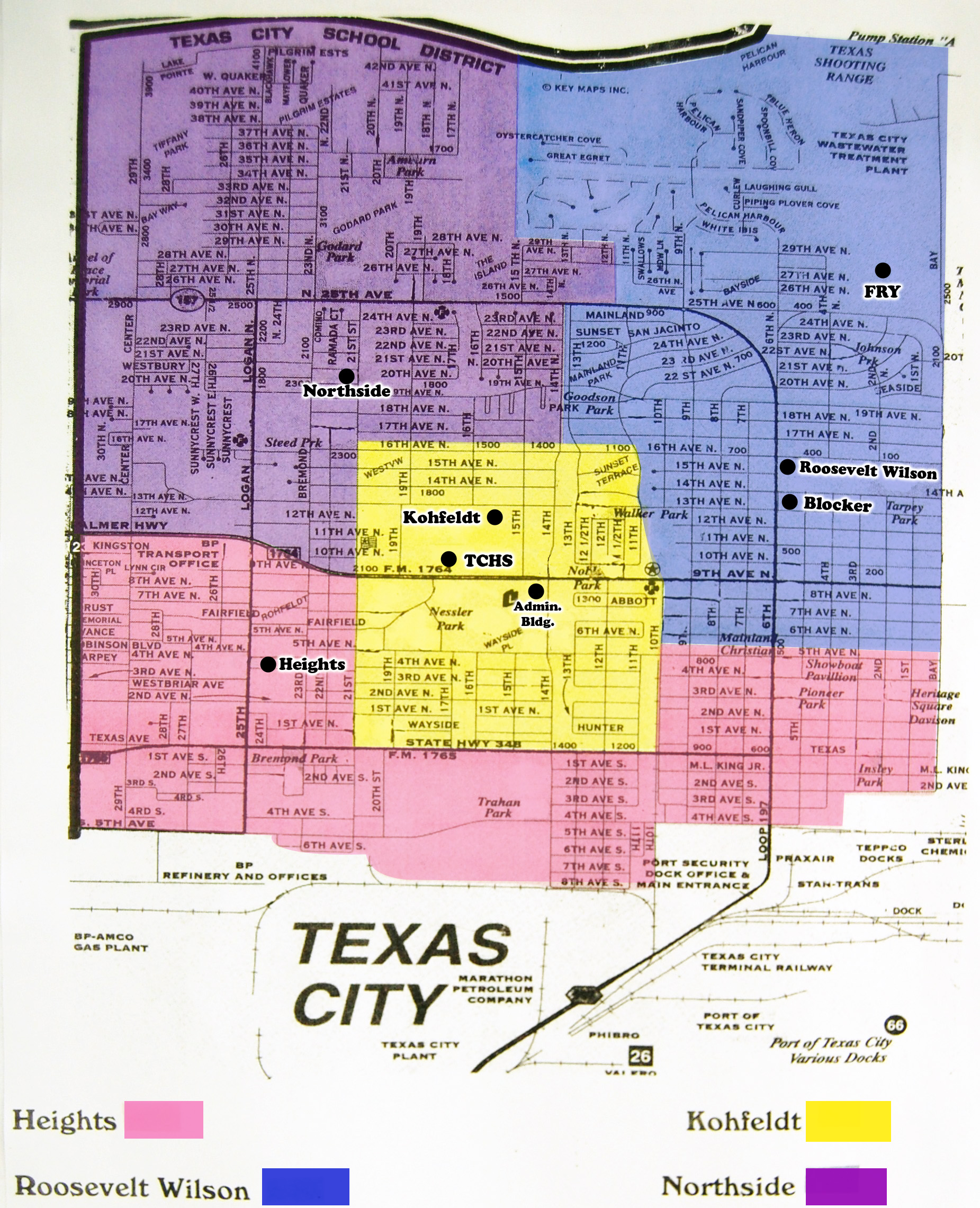 Explanation of ExpendituresExplanation of Expenditures Proposed BudgetChildren and families servedDuring fiscal year 2020, the Texas City ISD Calvin Vincent Head Start Program was funded to service 154 children and families with the provision of a grant award of $1,330,080. The average monthly enrollment was 154, and the average daily attendance (ADA) was 92.3%. There were eight full day classes.2019 – 2020 Enrollment ProfileResults from the most recent federal reviewsDuring the 2016-2017 school year we received notice that each of the five previous federal reviews showed that there were no findings, areas of non-compliance, or deficiencies found within the Calvin Vincent Early Childhood Center Program. Therefore, we were automatically qualified to apply for another five-year grant. We are currently in year two of that new grant.Financial audit resultsChild Health and DevelopmentThrough partnerships between Galveston County medical and dental providers, students received medical screenings and preventive dental care at a reduced cost.  This partnership established medical and dental homes for parents and resulted in all students receiving all required medical and dental exams. Parent InvolvementThe Head Start Program believes that it is important to assist parents in achieving their goals while always understanding that parents are their child’s first and most important educators.  Therefore, the Head Start Program develops partnerships with each family upon enrollment. Through parental surveys, an annual calendar of parent involvement activities and trainings are determined.  The parent activity calendar is designed to provide meetings that will offer training experiences and activities to support and enhance the parental role.   The Head Start Program encourages effective parent involvement through training programs, participation as volunteers, and elections to the policy committee.  A listing of activities presented to parents for the 2019-2020 school year follows:  August:  Parent Orientation, Meet the Teacher, and School Readiness Committee MeetingSeptember:   Discipline Workshop October:  Parent Conference Day, Fire Station Field Trip, Trick or Treat Night, Pumpkin Patch VisitNovember:   Read Me A Story Campaign and Charlie Brown Thanksgiving FeastDecember:  A Visit from Motorcycle Santa and the Christmas CelebrationJanuary:  Desserts with Dads February:  Family Literacy NightMarch:   Virtual only due to COVID-19April:  Virtual only due to COVID-19May:   Virtual only due to COVID-19Preparing Students for KindergartenCalvin Vincent Early Childhood Center, in collaboration with parents, Policy Council, and district professionals, supported the approval of the Frog Street Press curriculum for the 2019-2020 school year. The curriculum is designed to meet the goals and objectives outlined in the Head Start Child Development and Learning Framework as well as the Texas Pre-Kindergarten Guidelines. It is a child-centered, developmentally appropriate, comprehensive blueprint for the planning and designing of meaningful lessons for students. An emphasis is placed on achieving school readiness through relevant, meaningful activities in all eleven domains of the Child Development and Learning Framework. The staff is experienced, knowledgeable and well-trained on implementing the Frog Street Press curriculum during the school year.As a component of Frog Street Curriculum, Conscious Discipline is adopted as the campus management plan.   Classrooms were supplied with the tools necessary to carry out the focus of regulating behavior and emotions, becoming confident, independent thinkers and learners, and encouraging creativity and exploration.A wide range of instructional strategies are incorporated into each classroom on a daily basis: whole group, small group, individual. Children are allowed to initiate many of their own activities. However, there are also opportunities for teacher-led lessons. This variety allows for all children to be successful learners, including our English Language Learners and students with disabilities. It is responsive to the variety of cultures and family styles that are present in our community. Teachers have been trained in differentiating the instruction for their students so that all children can learn in the ways that they learn best.  Our curriculum identifies goals in all areas of development, social, emotional, cognitive, and physical. Teachers utilize a wide variety of instructional strategies that respect the developmental stages of preschool children which include:  Literacy – vocabulary, language development, phonological awareness, letters, words, print, comprehension, books and other written textMathematics – numbers, patterns and relationships, geometry and spatial awareness, measurement, and data collection, and organizationScience – the physical properties of objects, living things, and the earth and environmentSocial Studies – how people live, work, get along with others, shape and are shaped by their surroundingsCreative Arts – dance, music, dramatic play, drawing and paintingTechnology – tools and their basic operations and usesApproaches to Learning – observing and exploring; problem solving; and connecting, organizing, communicating, and representing informationCalvin Vincent Head Start ensures children are successful learners by checking their progress at three different times during the school year, using CLI Engage, an objectively based assessment, to obtain child outcomes. In addition to this assessment, students are assessed via a locally designed report card three times each year and with the Brigance screening instrument two times each year. The CLI Engage assessment is accessible online and is sponsored by Texas School Ready. It encompasses greater than 50 indicators in each of the Head Start objectives/dimensions and generates student assessment data in the following areas: Language and Literacy, Cognition/Mathematics, Social-Emotional, Approaches to Learning, and Perceptual, Motor, and Physical.  Head Start Student OutcomesThe graph below indicates progress made by TCISD Head Start students from the fall of 2019 to the winter of 2019 in all assessed domains. The third wave of assessments were canceled due to school closure for COVID-19. The graph illustrates the overall agency results for 154 children assessed from the fall to the spring.  The analysis of ongoing child assessment data reviewed the following findings:Significant growth in the objectives of all DomainsThe Head Start Program has a significant effect on student readiness for kindergarten.Student OutcomesCLI Engage Assessment End of Year Campus Comparison Data2019-2020The teachers observe, guide, and assess children to identify their developmental progress. When the content of the curriculum is taught with children’s developmental stages in mind, children are more likely to be successful learners. The teachers collect facts, analyze and evaluate each individual child’s development. The information will be used to plan for individual and small group instruction. The teacher will implement individual student plans and an ongoing monitoring system to observe and document the progress of each child. Ongoing assessment is the key to planning relevant, meaningful classroom activities. Child progress is communicated to parents, Policy Council, and the Governing Board regularly. Our students demonstrated great percentages of growth in all dimensions. We are very pleased with the average growth demonstrated by all students and are confident that they are well prepared for kindergarten.Texas City Independent School District does not discriminate against any student, employee, volunteer or applicant because of race, color, religion, gender, national origin, age, marital or veteran status or disability.  Assistance for special needs as defined by the Americans with Disabilities Act may be requested by persons accessing TCISD programs and services by calling (409) 916-0106 at least 3 days before the aid or service is needed.  Inquiries regarding this policy should be directed to Mr. Marcus Higgs, Director of Human Resources, at the , 1700 Ninth Avenue North, ,   or call (409) 916-0107.Aldridge, SandraFamily Advocate AssistantAlfaro, KristiHead Start Teacher Assistant 4 Year OldsBrooks, JeanieParent Involvement CoordinatorButler, LindaHead Start Teacher Assistant 4 year oldsCastro, TheresaHead Start Teacher 3 year oldsClay, ShandraHead Start Teacher Assistant 4 year oldsDillon, MichelleLead Family AdvocateDillon, TrennieHead Start Teacher Assistant 3 year oldsDunkel, AmandaHead Start Teacher 4 Year OldsGongora, MariaBilingual Head Start Teacher Assistant 4 year oldsHernandez, MelissaSecretary/ ERSEA/Student DataJaramillo, MarthaHead Start Teacher 3 year oldsKelly, KristenHealth Manager/ NurseKushner, AdrianaHead Start Teacher 4 year oldsLindsey, JulieHead Start Teacher 4 year oldsMiranda, AndreaHead Start Teacher Assistant 3 year oldsProctor, HaleyHead Start Teacher Assistant 4 year oldsRobeson, AmyHead Start Teacher 4 year oldsSchoppe, DebbiHead Start Teacher 4 year oldsTiscornia, LourdesHead Start Teacher Bilingual 4 Year OldsTroconis, RebecaSchool Coordinator/ AdministratorUnger, SusanPrincipal/ Head Start DirectorWhitten, TerriHead Start Teacher Assistant 4 year oldsData Control CodesSeptember 1, 2019 – August 31, 2020Fund 205Head Start5900Total Revenue$1,081,835Expenditures0011Instruction$678,6760013Curriculum and Instructional Staff Development$81,2190023School Leadership$102,7000033Health Services$25,6310034Student Transportation$12,0330051Plant Maintenance & Operations00052Security and Monitoring Services$32,2240061Community Services$149,3526030Total Expenditures$1,081,835Object Class CategoriesFederalNon-FederalTotalPersonnel$988,237$197,671$1,185,908Fringe Benefits$29,5570$29,557Travel000Supplies$153,0050$153,005Contractual$70,0420$70,042Other$89,239$134,849$224,088TOTAL DIRECT CHARGES$1,330,080$332,520$1,662,600Student AgeThree Year Olds33Four Year Olds140AttendanceAverage Daily Attendance92.3%EthnicityHispanic or Latino Origin93Non-Hispanic or Non-Latino Origin80RaceAmerican Indian or  Native0Asian0African American62White89Biracial/Multi-racial22Primary Language SpokenEnglish144Spanish29Other (East Asian Languages)0Family IncomeNumber of Families Income Eligible99Number of Families Over Income1STATE SUMMARY OF AUDIT RESULTSYEAR ENDING AUGUST 31, 2020STATE SUMMARY OF AUDIT RESULTSYEAR ENDING AUGUST 31, 2020Were there any disclosures in the Annual Financial Report and/or other sources of information concerning default on bonded indebtedness obligation?NoDid the district receive a clean audit? – Was there an unqualified opinion in the Annual Financial Report?YesDid the Annual Financial Report disclose any instances of material weaknesses in internal controls?NoWas there any disclosure in the Annual Financial Report of material noncompliance?No